Visual Basic Programming TasksProblem Brief1.	Write a program that allows the user to enter a fraction. Choose whether or 	not you want them to enter the parts of the fraction (numerator and 	denominator) in one line (eg 1/2 for half) or if you want to do it separately.	Your program should calculate and output this fraction in its simplest form. 	For example, the fraction 2/4 is written as 1/2 in its simplest form. 12/18 is 	2/3. Here is some pseudocode for doing this.Set numerator variable to what the user entersSet denominator variable to what the user entersSet variable a to numeratorSet variable b to denominatorDo   If a>b Then       Set a to a-b   End if   If b>a Then      Set b to b-a   End ifuntil a=bSet hcf variable to a	numerator = numerator / hcf	denominator = denominator / hcf	Output “{0}/{1}”,numerator, denominator2.	Improve your program by making it possible to enter fractions where the 	numerator is larger than the denominator. Your program should convert the 	input to a mixed number with the fraction part in its simplest form.	For example, the user enters 48/14. Your program should realise that this is 	a number larger than 1 and work out that you have 3/6/14 (3 and 6 	fourteenths). It should then simplify 6/14 to get 3/7. The final output would 	be 3 and 3/7.3.	Write a new program that allows you to enter 2 fractions. The program 	should then allow you to choose whether to add, subtract, multiply or divide 	the fractions. Your program should return the answer as a fraction in its 	simplest form.Write your program in the following stages. Test each stage and comment the code to explain what it does. Copy the code into a Word document using a heading and sentence to explain what the stage does. Include a screenshot to show what your program does.A	Make the menuSimplify a fractionConvert a fraction to mixed number formFraction additionFraction subtractionFraction multiplicationFraction divisionQuitUse the example program to help you make the menu. At this stage, just display the heading of the option that the user chose.B	Simplifying a fractionTo simplify a fraction, first find the highest common factor of the numerator and denominator. Divide them both by the HCF and you have a simplified numerator and denominator.C	Mixed Number FormWhen a fraction has a numerator larger than the denominator, we convert it to mixed number form.For example Instead of having two parts, our fraction will have 3 parts, whole, numerator and denominator. To work out the whole number part, divide the numerator by the denominator using the integer division operator. This tells us how many whole numbers we can get from the fraction. Make the numerator equal to the remainder (modulus) when the numerator is divided by the denominator. Simplify the fraction part (new numerator and denominator) and you have your answer to output to the user.D	Fraction multiplicationThis is the easiest operation with fractions.Simplify the result of this calculation and you have your answer to output to the user.E	Fraction divisionDivision is pretty easy too – you just invert the second fraction and multiply.Simplify the result of this calculation and you have your answer to output to the user.F	Fraction additionYou need a bit more for addition, but still quite easy…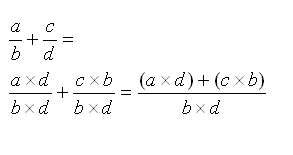 Simplify the result of this calculation and you have your answer to output to the user.G	Fraction SubtractionUse the same approach as for addition but subtract instead of add.H	Whole ProgramTest your finished program and make sure you have fully commented your code. Copy the completed code to your Word document under a suitable heading. Include some screenshots to demonstrate that your program works.